     Выполнить задания № 4, № 5, № 6, № 7, № 8, № 9, № 10, №11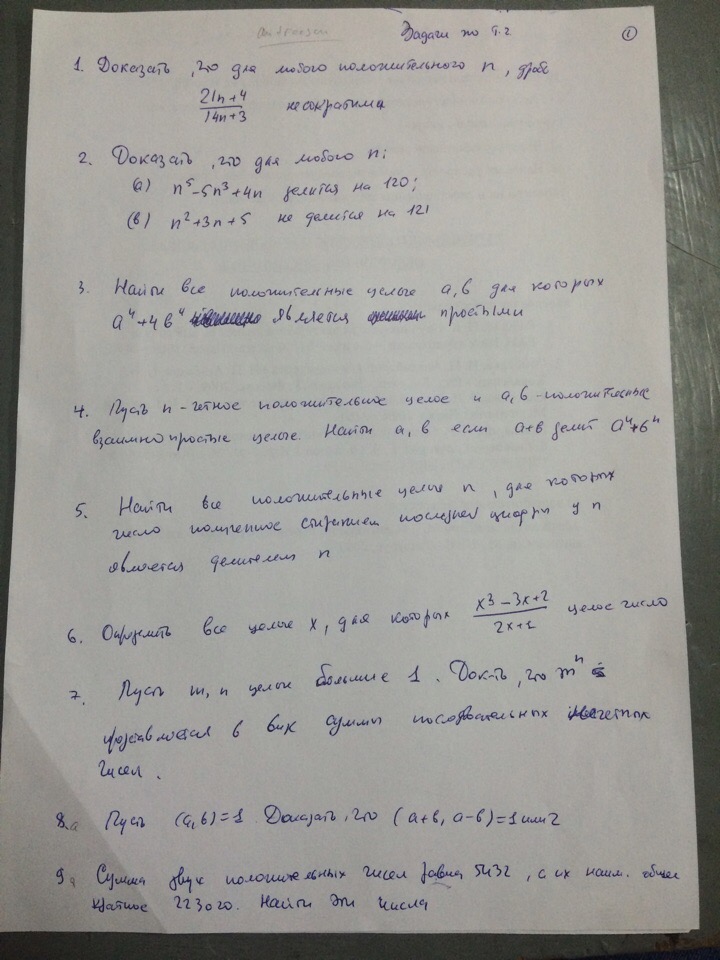 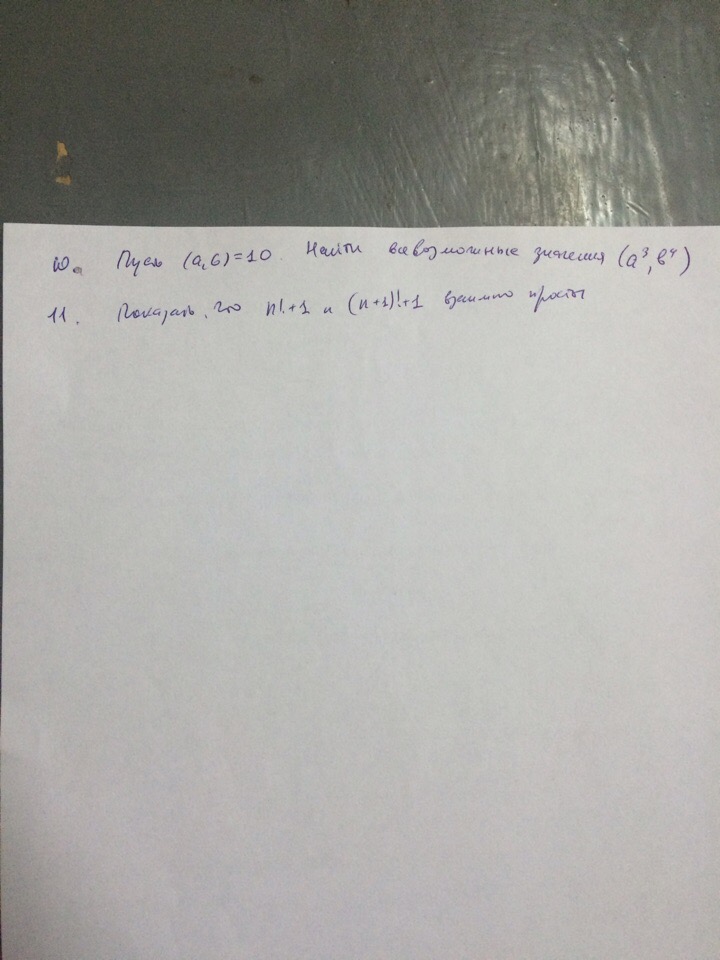 